Application for Recreational (Private Use) 
Drone Use – Short Term 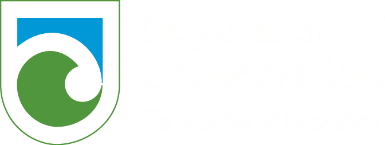 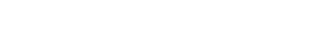 Is this the right application for me? Use this application form if you intend to use a drone (or other unmanned aircraft), for:Private use On public conservation land For three months or less.If you're planning on using your drone or other unmanned aircraft: For longer than three months – contact your local DOC officeAs part of a commercial activity – see commercial drone use on the Department of Conservation (DOC) website for further informationFor flying (including filming) around marine mammals, (recreationally or commercially) – email permssionschristchurch@doc.govt.nz Where can I fly my drone on public conservation land?We recommend you apply for one of the locations listed on the areas we recommend you apply to use a drone DOC webpage. DOC has recommended locations forms for recreational drone use to help with your application. Treaty Partner consultationDOC has a responsibility to give effect to the principles of the Treaty of Waitangi and may consult with our Treaty Partner about your application. Contact your local DOC office if you require further information about consultation.How do I complete this application form? Complete all sections of this formComplete the relevant DOC recommended locations for drone use forms and attach the location forms to this applicationDOC encourages electronic applications (e.g. email a typed Word document), rather than handwritten applications. Electronic applications are easier to read and less likely to be returned to you for clarificationIf you require extra space, attach or include extra documents and label them according to the relevant section. Record all attachments in the table at the back of the application form (section H)If I need some help, where do I get more information? Check the DOC’s drone use on conservation land webpage.  This includes information on areas we recommend you apply to use a drone, flying drones in national parks, flying drones near birds, flying drones near marine mammals, and drone safety.Arrange a free pre-application meeting (either face to face or over the phone) by contacting the local DOC office closest to where you want to use your drone. You can use DOC maps to identify which District Office you should contact. If your application covers multiple districts, contact the office nearest most of the locations you are applying to use a drone at, or nearest to locations you have a specific question about.   What else do I need to know about flying a drone on public conservation land? Drone users must comply with civil aviation law. See the Civil Aviation Authority of New Zealand’s            ’fly your drone’  website for more information.How do I submit my application?  Email your completed application, recommended location forms, and any other attachments to: permissions@doc.govt.nz Why does DOC ask for this information?The questions in this application form are designed to cover the requirements set out in conservation legislation. Your answers allow us to assess: The effects of your activity and your proposed methods to avoid, remedy or mitigate any adverse effects of the activity.Your qualifications, resources, skills and experience to adequately conduct the activity on public conservation land.Your creditworthiness is a factor in determining whether DOC should extend credit to you and set up a DOC customer accounts receivable credit account for cost recovery.  To make this assessment DOC will supply your information to a credit checking agency. Note: Information collected by DOC will be supplied to a debt collection agency in the event of non-payment of payable fees. What happens next? Once received, your application will be assessed by DOC. If your application is complete we will begin processing. If your application is incomplete it will be returned to you for more information.What processing fees will I pay?You will be required to pay a processing fee for this recreational drone use application. The processing fee is listed on the recreational drone use page of the DOC website. You will be charged a processing fee for each of the nine DOC Operation Regions you apply to use your recreational drone (click on ‘Operations Regions’ to see this information). DOC will invoice your processing fee after a decision has been made on your application. If you withdraw your application, you will be invoiced for the costs incurred by DOC up to that point. Applicant detailsPre-application meeting Have you had a pre-application meeting or spoken to someone in DOC? If yes, state when and who with:Description of activityTick the boxes for all activities that apply:	I intend to use my drone for filming/photography, for private use.	I intend to use my drone to do one or more of the following on public conservation land: take off, land, and hover.	I do not intend to take off from or land my drone on public conservation land. I intend to fly over public conservation land without hovering.	I intend to use my drone for another reason. Describe the activity below.  If you need more space, continue your answer in an attachment and fill in section H ‘Attachments’. The locations for the activity should be listed in section E.TermState the length of the term sought.  The maximum term you may apply for using this application form is three months.Locations and drone specifications You must identify all the locations where you want to use your drone on public conservation land. Recommended locations for drone useDOC has created five recommended location forms listing locations  we recommend you apply to use a drone. To apply for one or more of these recommended locations: Locations not listed as recommended locations for drone useTo apply for any other locations, use the table below. If you need help, seek assistance from the closest local DOC office.➊	Name of public conservation land: Use the official place name as shown on DOC maps (see the green examples below). If there is no official place name, use NZTM GPS coordinates. ➋	Tracks and other areas: If you plan to use your drone on a track or a specific part of a conservation area (e.g. camping grounds, huts, or valleys) write the official track name or describe the areas in as much detail as possible.  ➌	Drone Specifications List the type (make, model and colour) and weight of your drone(s) or other unmanned aircraft.Effects assessmentConsider the potential adverse effects of drone use on public conservation land in the table below and the methods DOC proposes to avoid, remedy or mitigate them. Tick the boxes of those adverse effects that may apply to your proposed drone use. Additional effects and methods to avoid, remedy or mitigate these effects If you believe there are additional adverse effects of your drone use, explain the effect(s) and the proposed method(s) to avoid, remedy or mitigate it/them:OtherIs there any further information you wish to supply in support of your application (e.g. evidence of training or certification in piloting drones)?  If you need more space, continue your answer on a separate piece of paper and fill in section H ‘Attachments’. AttachmentsAdditional attachments (apart from recommended location forms) should only be used if there is not enough space on the form or you have additional information that supports your application (e.g. a drone licence, a map to support your NZTM GPS locations).  Label each document clearly and complete the table below. ChecklistTerms and conditions for a credit account with the Department of Conservation Legal status of applicant (tick box)  Individual (Go to ➊)  Individual (Go to ➊)  Individual (Go to ➊)Legal status of applicant (tick box)  Educational institute
 	(Go to ➋)  Trust(Go to ➋)  Incorporated society 	(Go to➋)➊Applicant name (individual)➊PhoneMobile phone➊Email ➊Physical addressPostcode➊Postal address (if different from above)Postcode➋Applicant name
(full name of trust, educational institute or incorporated society)Applicant name
(full name of trust, educational institute or incorporated society)➋Trust or incorporated society registration numberTrust or incorporated society registration number➋Physical addressPhysical addressPostcode➋Postal address (if different from above)Postal address (if different from above)Postcode➋Registered office/Incorporated society (if applicable)Registered office/Incorporated society (if applicable)➋Contact person and roleContact person and role➋PhoneMobile phone➋Email No YesStart date:  (inclusive)End date:  (inclusive)Recommended LocationFill out the recommended location form/s for the region you wish to fly your drone and attach to this application (tick the box for the location form you have filled out)Drone specifications List the type (model and colour) and weight of each drone(s) or other unmanned aircraft you are going to use at that location Marlborough locations  West Coast locations Canterbury locations Otago locations➊  Name of public conservation land ➋  Tracks and other areas ➌Drone specifications(make, model and weight)Correct example ✔Fiordland National Park  Correct example ✔Eglington Valley Air Activity Area Correct example ✔DJI Mavic Air – red and 430gIncorrect example ✘National ParkIncorrect example ✘Walk by waterfall Incorrect example ✘Black drone with cameraPotential effectsProposed methods to avoid, remedy or mitigate the effect  Disruption to people using public conservation landAlways follow Civil Aviation Authority RulesNever fly a drone directly over people unless they say it is okayAlways keep drone a considerate distance away from people  Disruption and harm to birds and other wildlifeAvoid disturbing and harming birds and other wildlifeAvoid following wildlife Immediately land drone if wildlife is disturbed  Damage to vegetation on public conservation landAlways stay in control of droneAlways keep drone where I can see itAlways be ready to land drone Never fly drone in high fire risk areas   Damage to buildings, structures and vehicles on public conservation land Always keep drone a safe distance from buildings, structures and vehiclesAlways stay in control of droneAlways keep drone where I can see itAlways be ready to land drone  Drone use in relationship to another aircraft Always follow Civil Aviation Authority Rules for drone use  Fire because of a drone crash Never fly drone in high fire risk areas Immediately remove the drone battery in crash damaged dronesAlways carry a fire extinguisher when using a droneAlways phone 111 in the event of fire Section of the application form the attachment relates toDocument name Description of attachmentCorrect example ✔Section G OtherCorrect example ✔Drone Training CertificateCorrect example ✔Qualification for drone flyingIncorrect example    ✘Information Incorrect example ✘ 34fpgIncorrect example ✘ Photo.Application checklist Tick I have read, understood and will comply with the relevant Civil Aviation Rules for drone useI have completed all sections of this form and understand that the form will be returned to me if it is incompleteI certify that the information provided in this application form and any attached additional forms and information is true and correct, to the best of my knowledgeI agree to pay the processing fees for my applicationHave you held an account with the Department of Conservation before?Have you held an account with the Department of Conservation before?TickTickTickTickNoNoYesYesIf “yes”, under what name:If “yes”, under what name:In ticking this checklist and placing your name below you are acknowledging that you have read and agreed to these terms and conditions for an account with the Department of ConservationIn ticking this checklist and placing your name below you are acknowledging that you have read and agreed to these terms and conditions for an account with the Department of ConservationIn ticking this checklist and placing your name below you are acknowledging that you have read and agreed to these terms and conditions for an account with the Department of ConservationIn ticking this checklist and placing your name below you are acknowledging that you have read and agreed to these terms and conditions for an account with the Department of ConservationIn ticking this checklist and placing your name below you are acknowledging that you have read and agreed to these terms and conditions for an account with the Department of ConservationIn ticking this checklist and placing your name below you are acknowledging that you have read and agreed to these terms and conditions for an account with the Department of ConservationTerms and conditionsTerms and conditionsTerms and conditionsTerms and conditionsTerms and conditionsTick I/We agree that the Department of Conservation can provide my/our details to the Department’s Credit Checking Agency to enable it to conduct a full credit check.I/We agree that the Department of Conservation can provide my/our details to the Department’s Credit Checking Agency to enable it to conduct a full credit check.I/We agree that the Department of Conservation can provide my/our details to the Department’s Credit Checking Agency to enable it to conduct a full credit check.I/We agree that the Department of Conservation can provide my/our details to the Department’s Credit Checking Agency to enable it to conduct a full credit check.I/We agree that the Department of Conservation can provide my/our details to the Department’s Credit Checking Agency to enable it to conduct a full credit check.I/We agree that any change which affects the trading address, legal entity, structure of management or control of the applicant’s company (as detailed in this application) will be notified in writing to the Department of Conservation within 7 days of that change becoming effective.I/We agree that any change which affects the trading address, legal entity, structure of management or control of the applicant’s company (as detailed in this application) will be notified in writing to the Department of Conservation within 7 days of that change becoming effective.I/We agree that any change which affects the trading address, legal entity, structure of management or control of the applicant’s company (as detailed in this application) will be notified in writing to the Department of Conservation within 7 days of that change becoming effective.I/We agree that any change which affects the trading address, legal entity, structure of management or control of the applicant’s company (as detailed in this application) will be notified in writing to the Department of Conservation within 7 days of that change becoming effective.I/We agree that any change which affects the trading address, legal entity, structure of management or control of the applicant’s company (as detailed in this application) will be notified in writing to the Department of Conservation within 7 days of that change becoming effective.I/We agree to notify the Department of Conservation of any disputed charges within 14 days of the date of the invoice.I/We agree to notify the Department of Conservation of any disputed charges within 14 days of the date of the invoice.I/We agree to notify the Department of Conservation of any disputed charges within 14 days of the date of the invoice.I/We agree to notify the Department of Conservation of any disputed charges within 14 days of the date of the invoice.I/We agree to notify the Department of Conservation of any disputed charges within 14 days of the date of the invoice.I/We agree to fully pay the Department of Conservation for any invoice received on or before the due date.I/We agree to fully pay the Department of Conservation for any invoice received on or before the due date.I/We agree to fully pay the Department of Conservation for any invoice received on or before the due date.I/We agree to fully pay the Department of Conservation for any invoice received on or before the due date.I/We agree to fully pay the Department of Conservation for any invoice received on or before the due date.I/We agree to pay all costs incurred (including interest, legal costs and debt recovery fees) to recover any money owing on this account. I/We agree to pay all costs incurred (including interest, legal costs and debt recovery fees) to recover any money owing on this account. I/We agree to pay all costs incurred (including interest, legal costs and debt recovery fees) to recover any money owing on this account. I/We agree to pay all costs incurred (including interest, legal costs and debt recovery fees) to recover any money owing on this account. I/We agree to pay all costs incurred (including interest, legal costs and debt recovery fees) to recover any money owing on this account. I/We agree that the credit account provided by the Department of Conservation may be withdrawn by the Department of Conservation, if any terms and conditions (as above) of the credit account are not met.I/We agree that the credit account provided by the Department of Conservation may be withdrawn by the Department of Conservation, if any terms and conditions (as above) of the credit account are not met.I/We agree that the credit account provided by the Department of Conservation may be withdrawn by the Department of Conservation, if any terms and conditions (as above) of the credit account are not met.I/We agree that the credit account provided by the Department of Conservation may be withdrawn by the Department of Conservation, if any terms and conditions (as above) of the credit account are not met.I/We agree that the credit account provided by the Department of Conservation may be withdrawn by the Department of Conservation, if any terms and conditions (as above) of the credit account are not met.I/We agree that the Department of Conservation can provide my details to the Department’s Debt Collection Agency in the event of non-payment of payable fees. I/We agree that the Department of Conservation can provide my details to the Department’s Debt Collection Agency in the event of non-payment of payable fees. I/We agree that the Department of Conservation can provide my details to the Department’s Debt Collection Agency in the event of non-payment of payable fees. I/We agree that the Department of Conservation can provide my details to the Department’s Debt Collection Agency in the event of non-payment of payable fees. I/We agree that the Department of Conservation can provide my details to the Department’s Debt Collection Agency in the event of non-payment of payable fees. Applicant Name/s(of authorised person/s) DateFor Departmental Use For Departmental Use For Departmental Use For Departmental Use   I agree that a credit check is not required  I agree that a credit check is not required  I agree that a credit check is not required  I agree that a credit check is not requiredComments Comments Comments Comments Signature (Tier 4 Manager) Name 